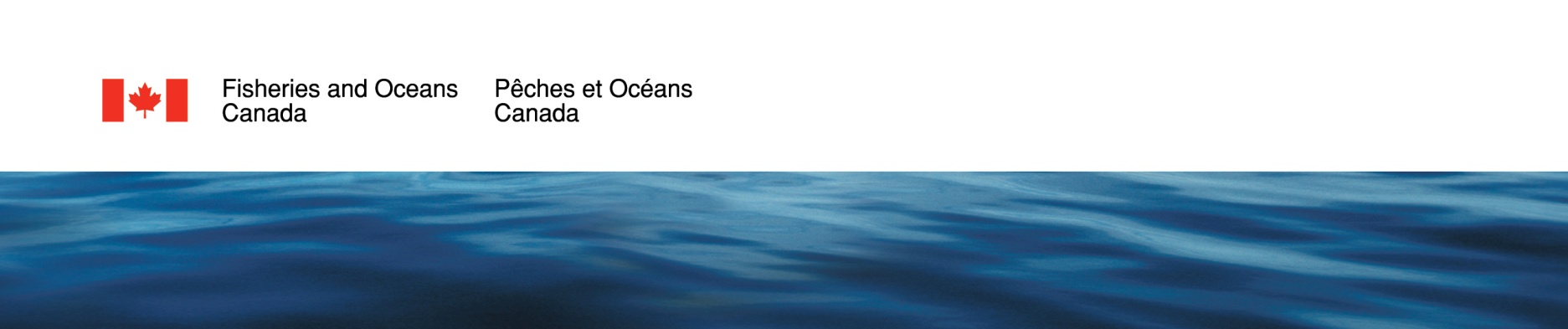 Sustainable Fisheries Solutions & Retrieval Support Contribution Program (SFSRSCP)Project Proposal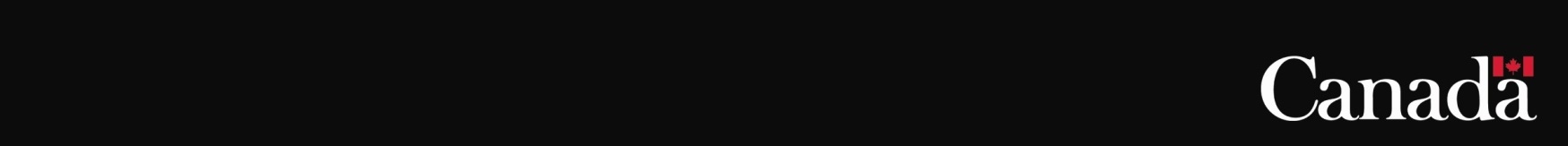 This form is for applicants to submit a project proposal to Fisheries and Oceans Canada’s (DFO’s) Sustainable Fisheries Solutions & Retrieval Support Contribution Program (SFSRSCP)This project proposal must be completed in order to be considered for funding. Further guidance can be found in the Sustainable Fisheries Solutions & Retrieval Support Contribution Program (SFSRSCP) Proposal Guidance document. The submission of the project proposal is the second stage in the Sustainable Fisheries Solutions & Retrieval Support Contribution Program (SFSRSCP) application process. Applicants have the option of submitting an Expressions of Interests (EoI) in advance of submitting a  formal project proposal application for consideration. If you electe to submit an EoI prior to the February 20, 2020 deadline, you will receive a project number in communication with a program officer. This number must be included on your project proposal and referenced at any time when requesting information from SFSRSCP coordinators.Only proposals that meet all the program’s requirements will be considered for funding. Note: submission of a proposal does not guarantee funding. Your project proposal must be emailed to DFO.GGFund-Fonddesef.MPO@dfo-mpo.gc.ca by April 1, 2020 at 23:59pm Pacific Standard Time  to be considered. For assistance or questions related to the application process or your proposal package please contact the National Coordinator at DFO.GGFund-Fonddesef.MPO@dfo-mpo.gc.ca.Unless otherwise indicated, all fields are mandatory. Key Project InformationProject TitleProject Number:  Provided to applicants that submit an EoI to DFO prior to the February 20, 2020 deadline. 2.		SFSRSCP Funding RequestEnter the amount requested to SFSRSCP for each year.3.	Contact Information and Organization3.1	Applicant InformationPlease enter information about the applicant and principal contact name. 3.2	Applicant’s Organization Description:Please provide a short description of your organization including its mandate(s) and objective(s) and select the scale at which your organization works. If you are an individual applying for funding, please provide a short description of your previous work as it relates to the program and your request for support.4.	Project Team ExperienceProvide details on the qualifications and relevant experience of your project team, in order to demonstrate the group’s experience and capacity to deliver the proposed project. In the event that projects are multi-partner – please include information on all partners, including each group’s role in the project. Note that preference will be given to projects that include Indigenous participation or partnerships.Please do not submit résumés. 5.	Project Overview5.1.	Project summary:Please provide a detailed description of the project, including the main goals and objectives. Please clearly describe the activities that you plan to undertake and how the project will contribute to the pillars of focus and overall objective of the program.5.2.	Priority Pillar(s) to be addressedPlease select the SFSRSCP program pillar(s) which will be the area(s) of focus for your project. Abandoned, lost or otherwise discarded fishing gear (ALDFG) retrieval Responsible disposal Acquisition and piloting of currently available innovative gear technology  International leadership5.3.	Project Description:5.3.1.	Anticipated Benefits to Priority Pillar(s)Please identify and describe how the priority pillar(s) will benefit from your project. 5.3.2.	MethodologyPlease provide an overview of the methodology that will be used for the project. This includes describing the methods for each of the activities that you propose to undertake (e.g., work planning, ALDFG retrieval and disposal approach, monitoring of the project results, international outreach and collaboration, communication techniques, etc.).6.	Project locationPlease identify your proposed project location by DFO Region. Select more than one region if your project will take place in 2 or more regions or “National” if it is national in scope. If a specific area, or body of water is proposed, please include specifics in the table below. Attach maps as required: Newfoundland and Labrador			 Central and Arctic Maritimes						 Pacific	 Gulf						 National  Quebec7.	Permits and PermissionsPlease clarify whether permits, permissions (e.g., to access land), and/or letters of authorization are required in order for your project to proceed, and if so, please include the list of necessary permits and/or permissions below and an indication of the status of the required permits or permission. 8.	Performance MeasuresIdentify in the tables below your project’s expected benefits. 8.1.	Performance measures for fiscal year 2020-218.2.	Performance measures for fiscal year 2021-229.	Ongoing ActionsIf intended, describe how your project will continue actions beyond your project’s timeframe (e.g., beyond the 2 years of the funding program).  Please describe the actions as well as any governance structures or measures that are proposed. 10.	Work PlanOnly activities funded wholly or partly by the SFSRSCP should be described in this section. Copy/Paste the table (a to f) for additional activities to be included in each fiscal year.10.1	Annual work plan for proposed SFSRSCP-funded activities for 2020-21:10.2	Annual work plan for proposed SFSRSCP-funded activities for 2021-22:(delete table if only a one year project)11.	SFSRSCP ExpendituresProvide a description and associated amount for the project expenses. Budget items included in this section must be limited to those funded wholly or partially by the SFSRSCPR. Please refer to the proposal guidance for more information on the level of detail required in the budget table.11.1.	SFSRSCP budget for 2020-21Note: The total annual amount requested from the SFSRSCP must equal the total cost to the SFSRSCP for all activities in section 10.1.11.2.	SFSRSCP budget for 2021-2212.	Other Sources of Project Support/Stacking12.1.	Sources of Support for 2020-21:Please list all partners contributing to the proposed project (i.e., cash, or in-kind) in the table below, including a short description of how the funding will be used and the amounts associated to each source. Should your project be approved, please note that a letter confirming cash or in-kind support from partners may be requested. 12.2.	Sources of Support for 2021-22:(delete table if only a one year project)Maximum 100 characters.SFSRSCP Funding Requested2020-21:2021-22:Total:Institution/Body/Organization Name/Individual:Organization type: (select best option)Project Contact and Title:Phone Number:E-mail Address:Mailing Address:Institution/Body/Organization Website address:Do you have any convictions, warnings or tickets under the Fisheries Act?Yes             No Scale: National   Multijurisdictional    Provincial/Territorial   Regional   Local Maximum 300 words.Maximum 300 words.Maximum 1000 words.Maximum 750 words.Maximum 1000 words.Maximum 750 words.Province/TerritoryName of water body/bodiesLatitude (decimal degree format)Longitude (decimal degree format)Specific Location (nearest town or city)*add rows as neededMaximum 500 words.Performance MeasureAnticipatedNumber of ALDFG recovery trips madeNumber of reports completed (survey, studies, inventories, research papers, etc).New technology/innovations to be piloted Amount of ALDFG disposed of (quantity of gear type, rope and total weight)Number of harbours equipped with disposal facilities for ALDFG and fishing related marine litterNumber of alternative gears to be pilotedNumber of ongoing actions likely to continue beyond the SFSRSCP Number of international or domestic partners engaged and involved in the projectNumber of people trained in ALDFG best practices, or in the use of new technologies Performance MeasureAnticipatedNumber of ALDFG recovery trips madeNumber of reports completed (survey, studies, inventories, research papers, etc).New technology/innovations to be piloted Amount of ALDFG disposed of (quantity of gear type, rope and total weight)Number of harbours equipped with disposal facilities for ALDFG and fishing related marine litterNumber of alternative gears to be pilotedNumber of ongoing actions likely to continue beyond the SFSRSCP Number of international or domestic partners engaged and involved in the projectNumber of internationally recognized bodies/organizations engagedNumber of people trained in ALDFG best practices, or in the use of new technologies Maximum 750 words.Activity #1 name:Amount requested from the SFSRSCP to support the activity:Start and end dates:From: To: General description of the activity:Tasks Deliverables:Activity #2 name:Amount requested from the SFSRSCP to support the activity:Start and end dates:From: To: General description of the activity:Tasks:Deliverables:Activity #1 name:Amount requested from the SFSRSCP to support the activity:Start and end dates:From: To: General description of the activity:Tasks:Deliverables:Activity #2 name:Amount requested from the SFSRSCP to support the activity:Start and end dates:From: To: General description of the activity:Tasks:Deliverables:Budget 2020-21Budget 2020-21Budget 2020-21Expense category Expense description$ Requested to SFSRSCP Add rows as neededTotalsum of above Budget 2020-21Budget 2020-21Budget 2020-21Expense category  Expense description$ Requested to SFSRSCP Add rows as neededTotalsum of above Organization Name, Description of activities to be funded and Valuation of Support$ Value of Federal cash and in-kind support$ Value of other  governmental cash and in-kind support$ Value other cash  and in-kind supportTotal $ SupportConfirmedY/NFisheries and Oceans Canada (SFSRSCP)[Add rows as needed]Total[sum of above column][sum of above column][sum of above column][sum of above column]Organization Name, Description of activities to be funded and Valuation of Support$ Value of Federal cash and in-kind support$ Value of other  governmental cash and in-kind support$ Value other cash  and in-kind supportTotal $ SupportConfirmedY/NFisheries and Oceans Canada (SFSRSCP)[Add rows as needed]Total[sum of above column][sum of above column][sum of above column][sum of above column]